Возможные чрезвычайные  ситуации на объекте А) В случае применения взрывчатых веществ:	может произойти полное или частичное разрушение ГКП на ПХВ «Высший педагогический колледж,  город Щучинск» при управлении образования Акмолинской области  или пристроек (если ВВ заложено в подвал или на 1-й этаж здания – это может привести к полному или частичному разрушению здания, в зависимости от количества ВВ). при обнаружении подозрительного предмета (который может оказаться взрывным устройствам); получении письменного сообщения или сообщения по телефону с угрозой применения ВВ немедленно сообщить в правоохранительные органы, вышестоящему руководству, выставить оцепление возле подозрительного предмета на безопасном удалении (за естественными укрытиями) и начать немедленную эвакуацию обучаемых и персонала на безопасное удаление. (Показатели ущерба, характеристики и размеры возможных зон поражения, степень вредного воздействия на жизнь и здоровье людей не предоставляется возможность оценить объективно без специальной методики).Б) В случае поджога (пожара):	огонь будет распространяться быстро по деревянным перекрытиям крыши, задымление возможно по вентиляционным шахтам здания, в связи с этим начать немедленную эвакуацию учащихся и персонала, оповестить органы пожарной охраны сообщить вышестоящему руководству при возможности приступить к тушению пожара силами нештатного пожарного расчета. (Показатели ущерба, характеристики и размеры возможных зон поражения, степень вредного воздействия на жизнь и здоровье людей не представляется возможным оценить,  не зная специальной методики).	В) В случае применения отравляющих веществ:	Может произойти частичное заражение помещений образовательного учреждения за короткий промежуток времени. При обнаружении подозрительного предмета (который может оказаться контейнером с отравляющим веществом); получении письменного сообщения или сообщения по телефону с угрозой применения ОВ немедленно сообщить в правоохранительные органы, вышестоящему руководству, выставить оцепление возле подозрительного предмета на безопасном удалении (за естественными укрытиями с средствами индивидуальной защиты) и начать немедленную эвакуацию обучаемых и персонала на безопасное удаление, обеспечить дополнительную вентиляцию помещений за счет открытия окон и дверей. (Показатели ущерба, характеристики и размеры возможных зон поражения, степень вредного воздействия на жизнь и здоровье людей не представляется возможным оценить объективно, не зная специальной методики).Г) В случае массовых беспорядков, проявлений экстремизма:	а) среди  студентов  ГКП на ПХВ «Высший педагогический колледж,  город Щучинск» при управлении образования Акмолинской области – немедленно – сообщить в правоохранительные органы, вышестоящему руководству, администрация  колледжа  и преподаватели проводят разъяснительную работу под прикрытием сотрудника охраны.	б)  за территорией образовательного учреждения – не допустить проникновения участников массовых беспорядков в помещение колледжа  путем закрытия входа, сообщить в правоохранительные органы, вышестоящему руководству, воспретить подход обучаемых к окнам.Д) В случае захвата заложников:	а) оказавшимся в заложниках,  сохранять выдержку спокойствие,  не пререкаться с террористами, выполнять все их требования,  на все действия спрашивать разрешение. При возможности (если есть мобильный телефон) сообщить о случившемся и месте своего нахождения родственникам или в милицию. Помнить, что для сохранения жизни надо терпеть. При безопасной возможности освободиться от преступников, надо уходить.	б) Оказавшимся не в составе заложников, немедленно покинуть здание колледжа  и без паники собраться в безопасном месте недалеко от здания для оказания помощи правоохранительным органам. Сообщить в правоохранительные органы, вышестоящему руководству о случившемся и действовать в соответствии с их указаниями. Не принимать инициативных мер для освобождения заложников и контактов с террористами.Рекомендации руководителю объекта.	Сигналом для немедленного принятия решения по выполнению плана действий в ситуациях, связанных с террористическим актом, может стать обнаружение руководителем  ГКП на ПХВ «Высший педагогический колледж,  город Щучинск» при управлении образования Акмолинской области, подозрительного предмета, который может оказаться взрывным устройством, поступление угрозы по телефону или в письменном виде, захват террористами в заложники учащихся  или сотрудников в помещениях или на территории учреждения, получение руководителем колледжа информации об этих фактах от обучающихся или сотрудников.	Во всех этих случаях руководителю колледжа  необходимо действовать так, чтобы обеспечить безопасность учащихся  и сотрудников, так как  что в соответствии с законодательством руководитель несет персональную ответственность за жизнь и здоровье своих подчиненных.Руководитель объекта обязан:В случае обнаружения взрывного устройства или подозрительного предмета:Немедленно сообщить об этом в правоохранительные органы по телефонам территориальных органов КНБ, ЧС РК.До прибытия оперативно-следственной группы дать указания студентов  и сотрудникам  находиться на безопасном расстоянии от обнаруженного       взрывного устройства или подозрительного предмета, выставить оцепление       (формирование ГО по обеспечению общественного порядка).В случае необходимости осуществить эвакуацию людей (студентов  и сотрудников) согласно имеющемуся плану.Во всех  случаях дать указание не приближаться, не трогать, не вскрывать и не перемещать находку. Зафиксировать время ее обнаружения.Обеспечить возможность беспрепятственного подъезда к месту обнаружения опасного или подозрительного предмета автомашин правоохранительных органов, медицинской помощи, пожарной охраны и других подразделений МЧС, служб эксплуатации.Обеспечить присутствие лиц, обнаруживших находку, до прибытия оперативно следственной группы и фиксацию их показаний.При поступлении угрозы по телефонуНе оставлять без внимания ни одного подобного сигнала. Обеспечить своевременную передачу полученной информации в правоохранительные органы.Значительную помощь правоохранительным органам при проведении оперативно следственных мероприятий по таким фактам оказывают:- проведение инструктажа персонала учреждения, особенно дежурных и охраны, о порядке действий при приеме телефонных сообщений с угрозами террористического характера;- оснащение телефона автоматическими определителями номера.При поступлении угрозы в письменной форме1. обеспечить четкое соблюдение личным составом учреждения (студентами  и сотрудниками) правил обращения с анонимными материалами (письмами, записками, надписями, информацией, записанной на дискету, ауди- и видеопленку).2. Принять  меры по обеспечению сохранности и своевременной передаче полученных материалов в правоохранительные органы.При захвате студентов и сотрудников в заложники1. О сложившейся в учреждении ситуации  незамедлительно сообщить в правоохранительные органы.2. Не вступать в переговоры с террористами по собственной инициативе.3. Принять меры к беспрепятственному проходу (проезду) сотрудников правоохранительных органов, спецслужб, ДЧС, автомашин скорой медицинской помощи.4. По прибытию сотрудников спецподразделений КНБ оказать им помощь в получении интересующей их информации.5. При необходимости выполнять требования террористов, если это не связано с причинением  ущерба жизни и здоровью людей, не противоречить преступникам, не рисковать жизнью окружающих и своей собственной. Мероприятия по обеспечению безопасности функционирования объекта1. Сведения о выполнении на объекте  организационных мероприятий  о защите персонала и посетителей. Первоочередные, неотложные мероприятия: Усилен  пропускной режим допуска граждан и автотранспорта на территорию ГКП на ПХВ «Высший педагогический колледж,  город Щучинск» при управлении образования Акмолинской области.Администрацией колледжа совместно с представителями исполнительной власти,  проводится комплекс предупредительно – профилактических мероприятий по повышению бдительности.Включены в годовые и месячные планы воспитательной работы проведению встреч с сотрудниками правоохранительных органов по темам: «Сущность терроризма», «Дисциплинированность и бдительность – в чем выражается?», «Как террористы и экстремисты могут использовать подростков и молодежь в своих преступных целях»Заместитель директора по учебной работе спланировать и провести занятия по вопросам противодействия с обучающимися и сотрудниками колледжа.Заместитель  директора  по ХР следит  за  содержанием  в порядке чердачных,  подвальных,  подсобных  помещений  и запасных  выходов  из учреждения, которые должны быть закрыты и опечатаны, ежедневно осуществляет осмотр прилегающих территорий к колледжу.Преподаватели  прибывают  на свои рабочие места за 10-15 минут до начала занятий с целью проверки их состояния на предмет отсутствия посторонних и подозрительных предметов.С началом и окончанием занятий входные двери держать в закрытом состоянии.Постоянно поддерживать взаимодействие с местными органами КНБ, Бурабайским РОВД, Прокуратурой, военным комиссариатом.Долгосрочные мероприятия, требующие длительного времени и 	   	    значительных финансовых затрат:Усиление охраны уязвимых сооружений  ГКП на ПХВ «Высший педагогический колледж,  город Щучинск» при управлении образования Акмолинской области оборудование устройствами обнаружения.Сведения о системе контроля  за  соблюдением требований аварийной безопасности.Охранник  в главном корпусе, комендант в общежитии, вахтер в техническом корпусе. Главный учебный корпус, учебный корпус, токарный цех, склады, гаражи, столярный цех, общежитие, технологический корпус оборудованы установками	 автоматической пожарной сигнализации.Для обнаружения пожара в защищаемых помещениях установлены - дымовые пожарные извещатели  ИП212-45,- тепловые пожарные извещатели  ИП101-1А- ручные пожарные извещатели  ИПР-3СУ.- речевой модуль оповещения марки Соната 3- световые указатели «Выход» типа «Молния-12» Наличие планов действий по предупреждению и ликвидации ЧС Имеется  Наличие инструкций о действиях служб и сотрудников при выявлении вызывающих опасность предметов, при возникновении и ликвидации кризисных ситуаций (на каждого сотрудника).                С учетом особенностей объекта, руководителями  совместно с  правоохра-нительными органами (КНБ и МВД Казахстана) в обязательном порядке разработаны  инструкции, и планы действий на случай возникновения следующих чрезвычайных ситуаций.		I. Обнаружение предмета, подозрительного на взрывное устройство.	 		В последнее время на объектах участились обнаружения предметов, подозрительного на взрывные устройства. Что предпринимать в целях уменьшения вероятности нахождения их на территории, как вести себя при их обнаружении?		В качестве мер, предупредительного характера рекомендуем следующие действия:		Ужесточение пропускного режима при входе и въезде на территорию объекта, установка систем сигнализации, аудио и видеозаписи,		Осуществление ежедневных обходов территории предприятия и осмотр мест сосредоточения опасных веществ на предмет своевременного выявления взрывных устройств или предметов, подозрительных на них.		Периодическая комиссионная проверка складских помещений.		Проведение более тщательного подбора и проверка кадров.		Организация и проведение совместно с сотрудниками правоохранительных органов инструктажей и практических занятий по действиям при чрезвычайных происшествиях.		При заключении договоров на сдачу складских помещений в аренду в обязательном порядке включать пункты, дающие право администрации предприятия при необходимости осуществлять проверку сдаваемых помещений по своему усмотрению.		В случае обнаружения подозрительного предмета:		Незамедлительно сообщите о случившемся в правоохранительные органы по телефонам территориальных подразделений КНБ и МВД Казахстана.		До прибытия оперативно-следственной группы, дайте указание сотрудникам находиться на безопасном расстоянии от обнаруженного предмета в соответствии 		В случае необходимости приступите к эвакуации людей согласно с имеющимся планом.		Помните – в соответствии с законодательством руководитель несет персональную ответственность за жизнь и здоровье своих сотрудников.		Обеспечьте возможность беспрепятственного подъезда к месту обнаружения автомашин правоохранительных органов, скорой помощи, пожарной охраны, министерства по чрезвычайным ситуациям, служб эксплуатации.		Обеспечьте присутствие лиц, обнаруживших находку, до прибытия оперативно-следственной группы и фиксацию их установочных данных,		Во всех случаях, дайте указание не приближаться, не трогать, не вскрывать и не перемещать находку. Зафиксируйте время ее обнаружения.		Помните: внешний вид предмета может скрывать его настоящее назначение. В качестве камуфляжа для взрывных устройств используются обычные бытовые предметы: сумки, пакеты, свертки, коробки, игрушки и т.п.		Ещё раз напоминаем:		Не предпринимайте самостоятельно никаких действии со  взрывными устройствами или предметами, подозрительными на взрывное устройство – это может привести к их взрыву, многочисленным жертвам и разрушениям!	II. Поступление угрозы по телефону.		В настоящее время телефон является основным каналом поступления сообщений, содержащих информацию о заложенных взрывных устройствах, о захвате людей в заложники, вымогательстве и шантаже.		Не оставляйте без внимания ни одного подобного сигнала. Обеспечьте своевременную передачу полученной информации в правоохранительные органы.		Значительную помощь правоохранительным органам при  проведении оперативно-розыскных мероприятий по данным фактам окажут следующие действия предупредительного характера:		Проведение инструктажей персонала о порядке действий  при приеме телефонных сообщений с угрозами террористического характера в соответствии;		Оснащение телефонов объекта, указанных в официальных  справочниках, автоматическими определителями номера (АОНами) и звукозаписывающей аппаратурой.III. Поступление угрозы в письменной форме.		Угрозы в письменной форме могут поступать к Вам на объект, как по почтовому каналу, так и в результате обнаружения различного рода анонимных материалов (записок, надписей, информации записанной на дискотеке и т.д.).		Обеспечьте четкое соблюдение персоналом объекта правил обращения с анонимными материалами изложенных	Примите меры к сохранности и своевременной передачи в правоохранительные и органы полученных материалов.		IV. Захват заложников		Любой объект может стать захватом или удержания заложников. При этом преступники могут добиваться достижения своих политических целей или получения выкупа. Как правило при ситуациях в роли посредника при переговорах террористы обычно используют руководителей объектов.		Во всех случаях жизнь людей становится предметом торга и находится в постоянной опасности. Захват всегда происходит неожиданно. Вместе с тем выполнение мер предупредительного характера (ужесточение пропускного режима при входе и въезде на территорию объекта, установка систем сигнализации, аудио и видеозаписи. Проведение более тщательного подбора и проверки кадров, организация и проведение совместно с сотрудниками правоохранительных органов инструктажей и практических занятий по действиям чрезвычайных происшествиях) поможет снизить вероятность захвата людей на Вашем объекте. При захвате людей в заложники необходимо:В сложившейся на объекте ситуации незамедлительно сообщить в правоохранительные органы.Принять меры к беспрепятственному проходу (проезду) на объект сотрудников правоохранительных органов, автомашин скорой помощи, ЧС.По прибытии сотрудников спецподразделений КНБ-МВД оказать им помощь в получении интересующей их информации.При необходимости, выполнять требования преступников, если это не связано с причинением ущерба жизни и здоровью людей. Не противоречить преступникам, не рисковать жизнью окружающих и своей собственной.Не допускать действий, которые могут спровоцировать нападающих к применению оружия и примести к человеческим жертвамСведения о мероприятиях по обучению персонала способам защиты и действиям в чрезвычайных ситуациях:         Ежегодно проводятся учебные мероприятия при ЧС и пожарной безопасности учащихся, проживающих в общежитии совместно с отделом ЧС Бурабайского района.Наличие памяток для посетителей, персонала и арендаторов с указанием телефонов силовых и правоохранительных органов.Наличие памяток  -  имеетсяНаличие утвержденных схем эвакуации населения и информационных указателей:Имеются. Обеспеченность персонала средствами индивидуальной и коллективной защиты, системами контроляСредства индивидуальной защиты: противогазы (ПФМГ-98, ГП-7, ПФСГ-98, ПФГБ-98, противогаз с панорамной маской и коробкой СГ) – 17 штук, респираторы (У2К, РПГ-67) – 10 штук, ватно-марлевые повязки-100 штук, общевойсковой защитный комплекс (ОЗК) – 5 штук, пакет ИПП-11-3 штуки, аптечка индивидуальная АИ – 2 -14 штук, ГДЗК – 1 штука, комплект самоспасатель СПИ -20 – 1 штука  Наличие  укрытий для персонала и посетителей, их технической оснащенности, с указанием краткой характеристики готовности укрытий для выполнения установленных задач ГКП на ПХВ «Высший педагогический колледж,  город Щучинск» при управлении образования Акмолинской области имеются защитные сооружения ПУ на 200 человек (цокольный этаж  главного корпуса).Наличие собственного и (или) привлеченного автотранспорта на договорной основе для прибытия администрации и персонала на объект при возникновении кризисной ситуации или для эвакуации людей и имущества (указать количество автотранспортных средств, договоры с  автохозяйствами и телефоны их диспетчерских служб)ГКП на ПХВ «Высший педагогический колледж,  город Щучинск» при управлении образования Акмолинской области  имеется следующий автотранспорт: - легковые: 1. Hundai  – 2016г.  2. Chevrolet – 2013г.3. ГАЗ – 3102-311 – 2005г.4. Газ 312132- 2013 г.5. КАВЗ – 1993 г.- грузовые:1. ГАЗ 53А – 1988гДанные о возможностях оказания первой медицинской помощи при возникновении чрезвычайной ситуации (наличие медпунктов, их размещение, наличие аптечек первой помощи, другого медицинского оборудования для оказания экстренной первой медицинской помощи, наличии подготовленного персонала и др.)           ГКП на ПХВ «Высший педагогический колледж,  город Щучинск» при управлении образования Акмолинской области имеется лицензированный медицинский кабинет, оснащенный  необходимым материалом для оказания первой медицинской помощи,  расположен  в общежитии.В учебных аудиториях, спортзалах, мастерской  имеются аптечки первой медицинской помощи, укомплектованные согласно требованием. Наличие автоматизированных систем контроля и безопасности на объекте:автоматическая система пожарной сигнализации(в учебном корпусе №1, учебном  корпусе №2, общежитии, гараж, гараж-склад установлена  автоматическая охранная – пожарная  сигнализация).система видеонаблюдения  ГКП на ПХВ «Высший педагогический колледж,  город Щучинск» при управлении образования Акмолинской области имеет систему видеонаблюдения  - «Hi  Watc»Кол-во камер - 127 шт.Срок хранения видозаписи -30 днейавтоматическая система дымоудаления  - отсутствуетсистема аварийного освещения  - имеетсясистема аварийного отключения производственного оборудования -  осуществляется электриком колледжа (имеется допуск) Планы эвакуаций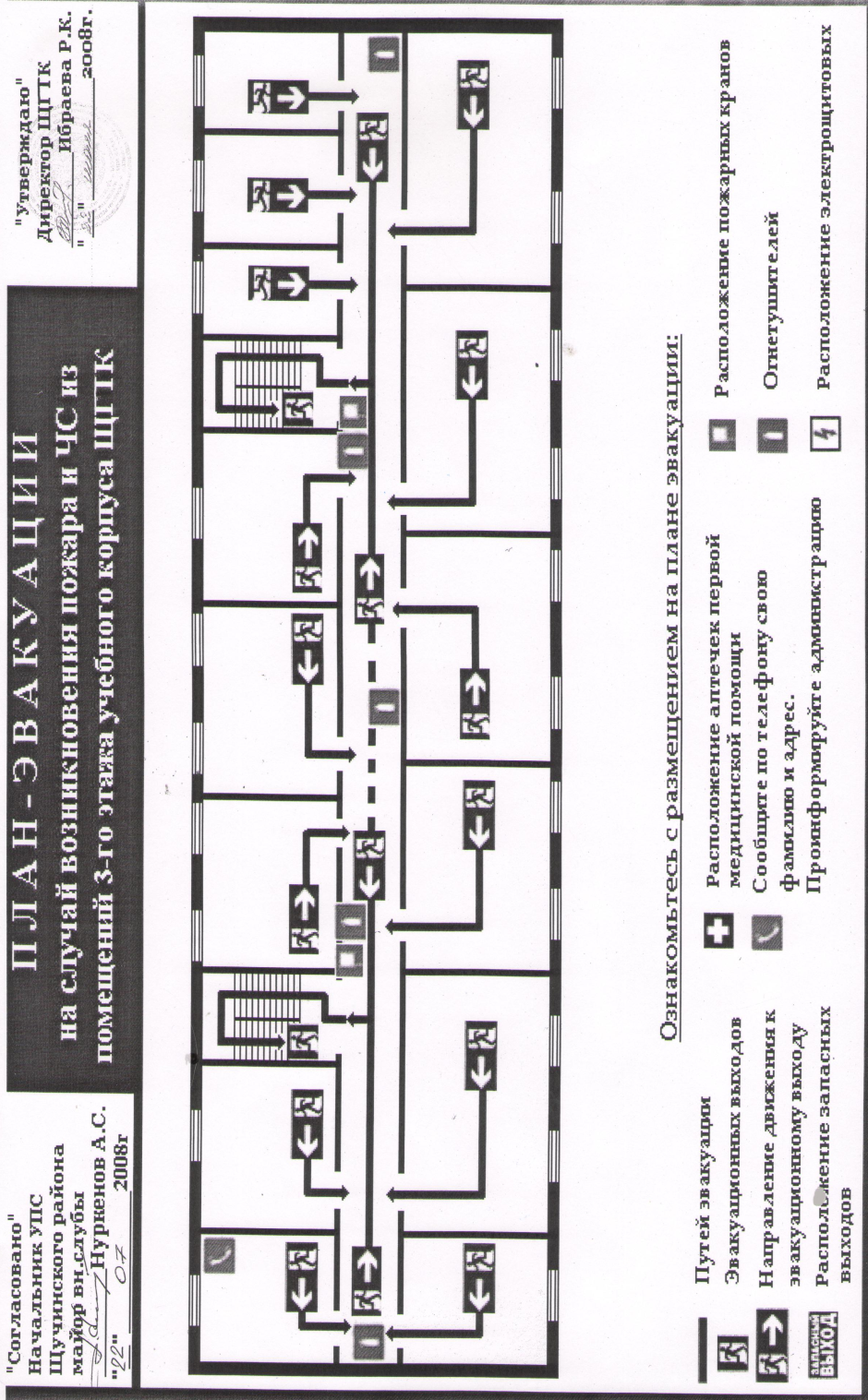 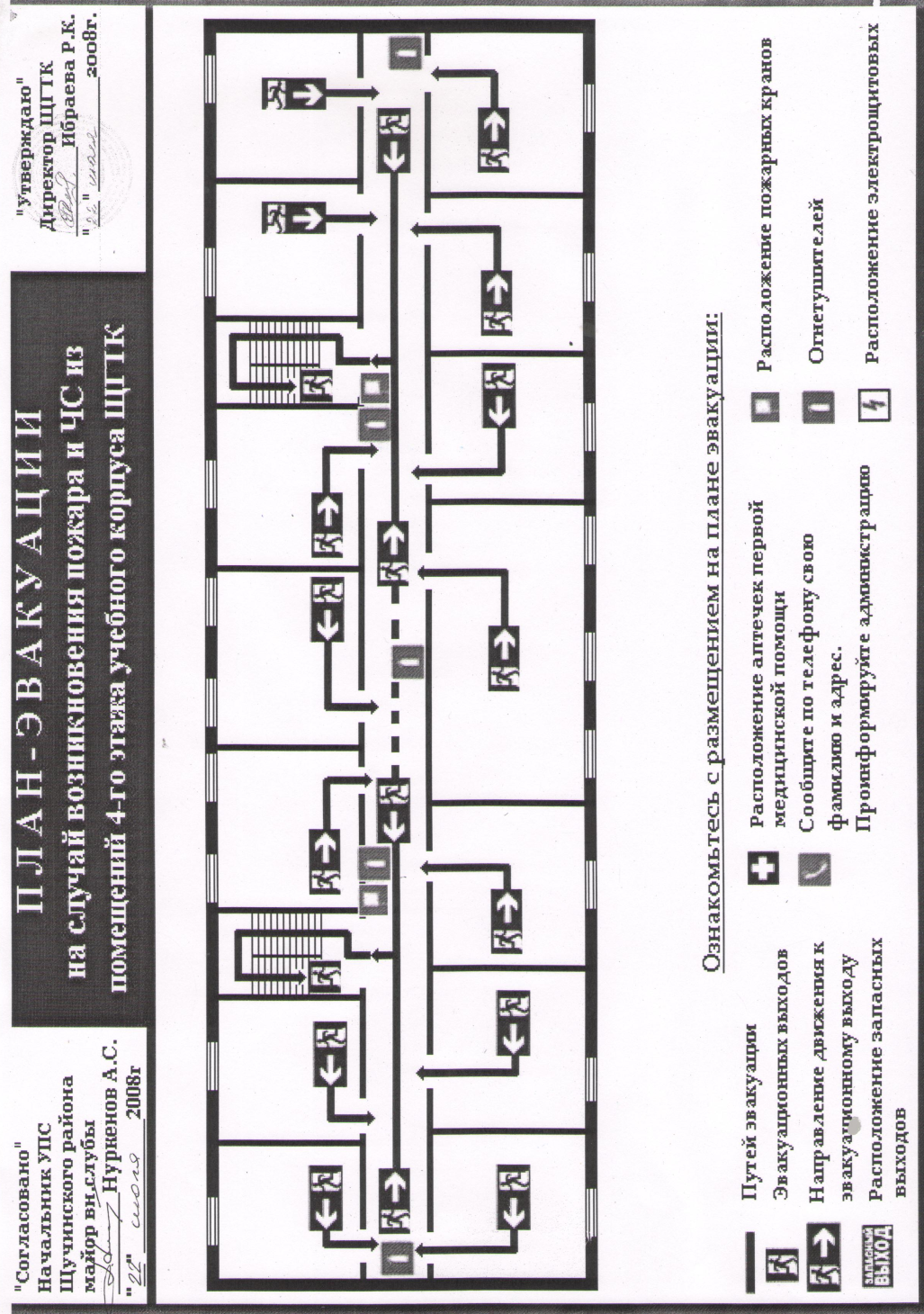 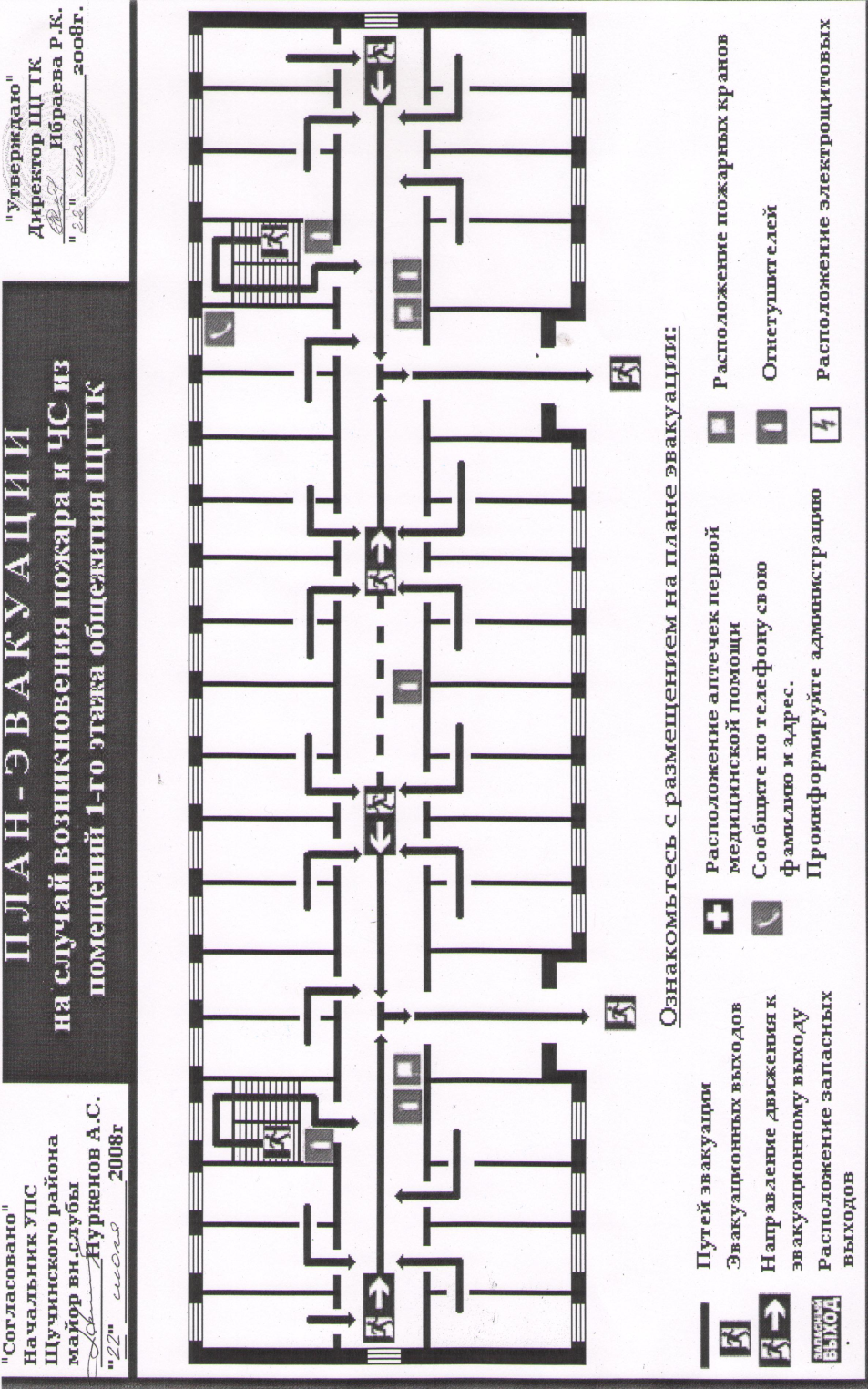 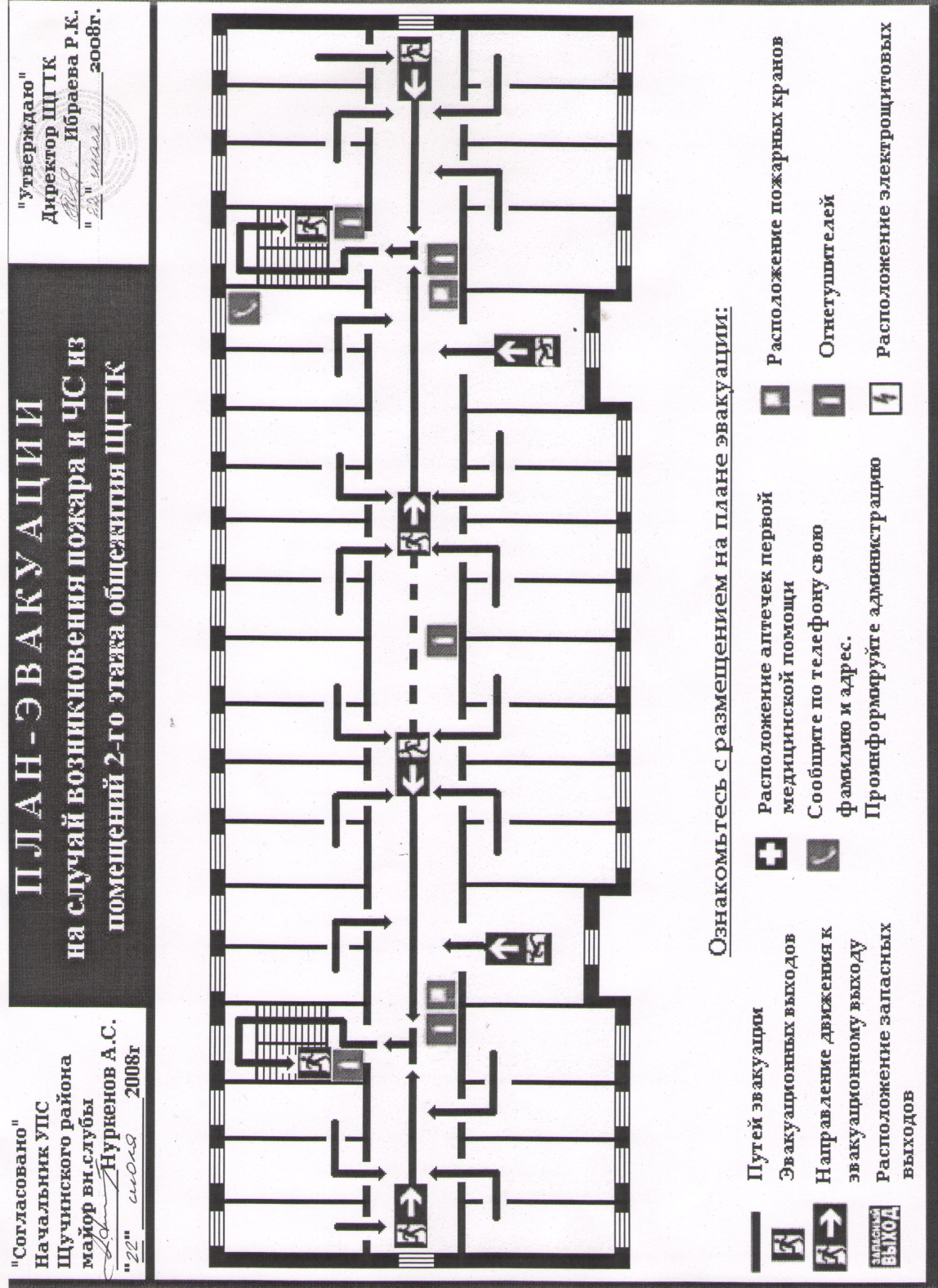 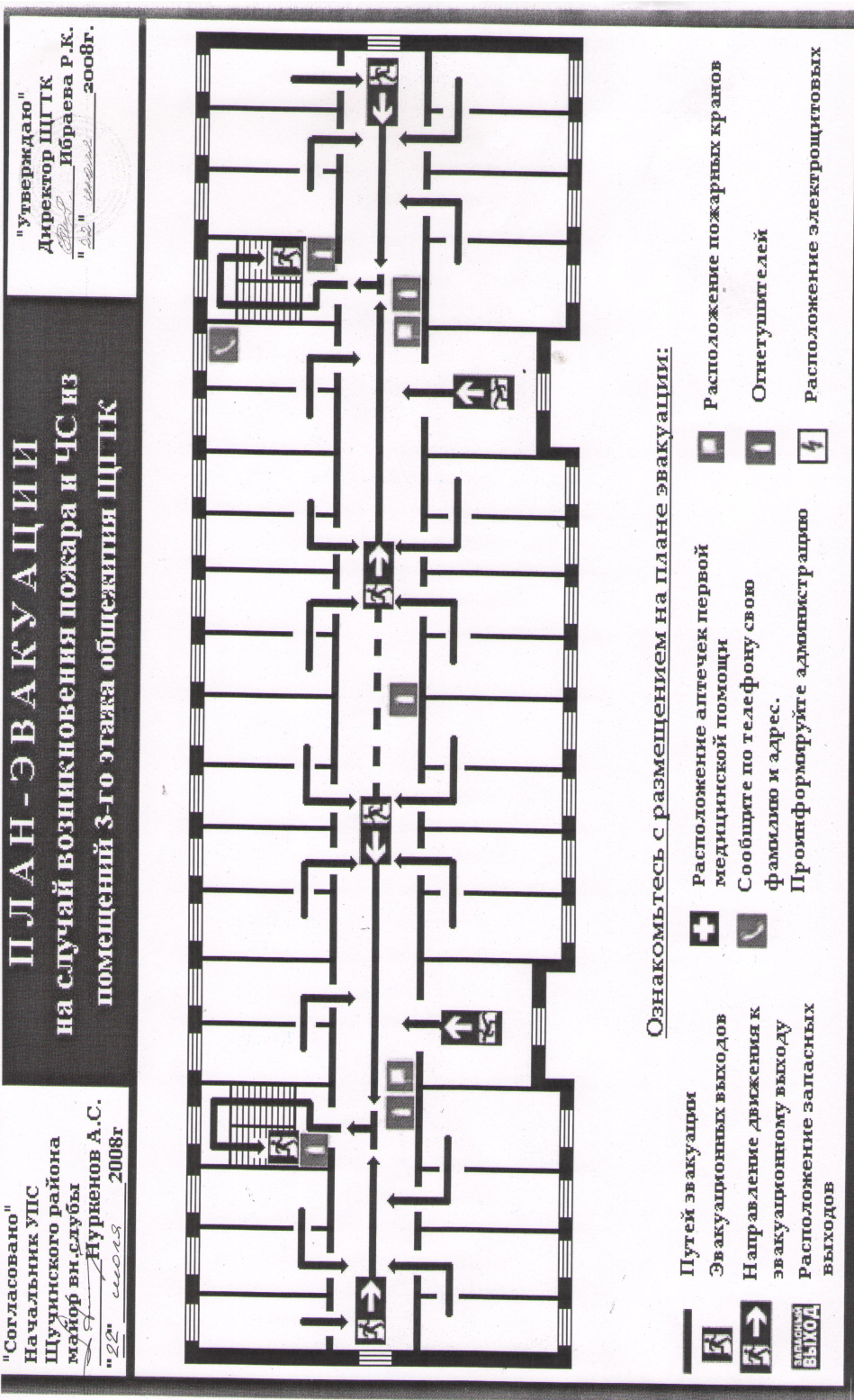 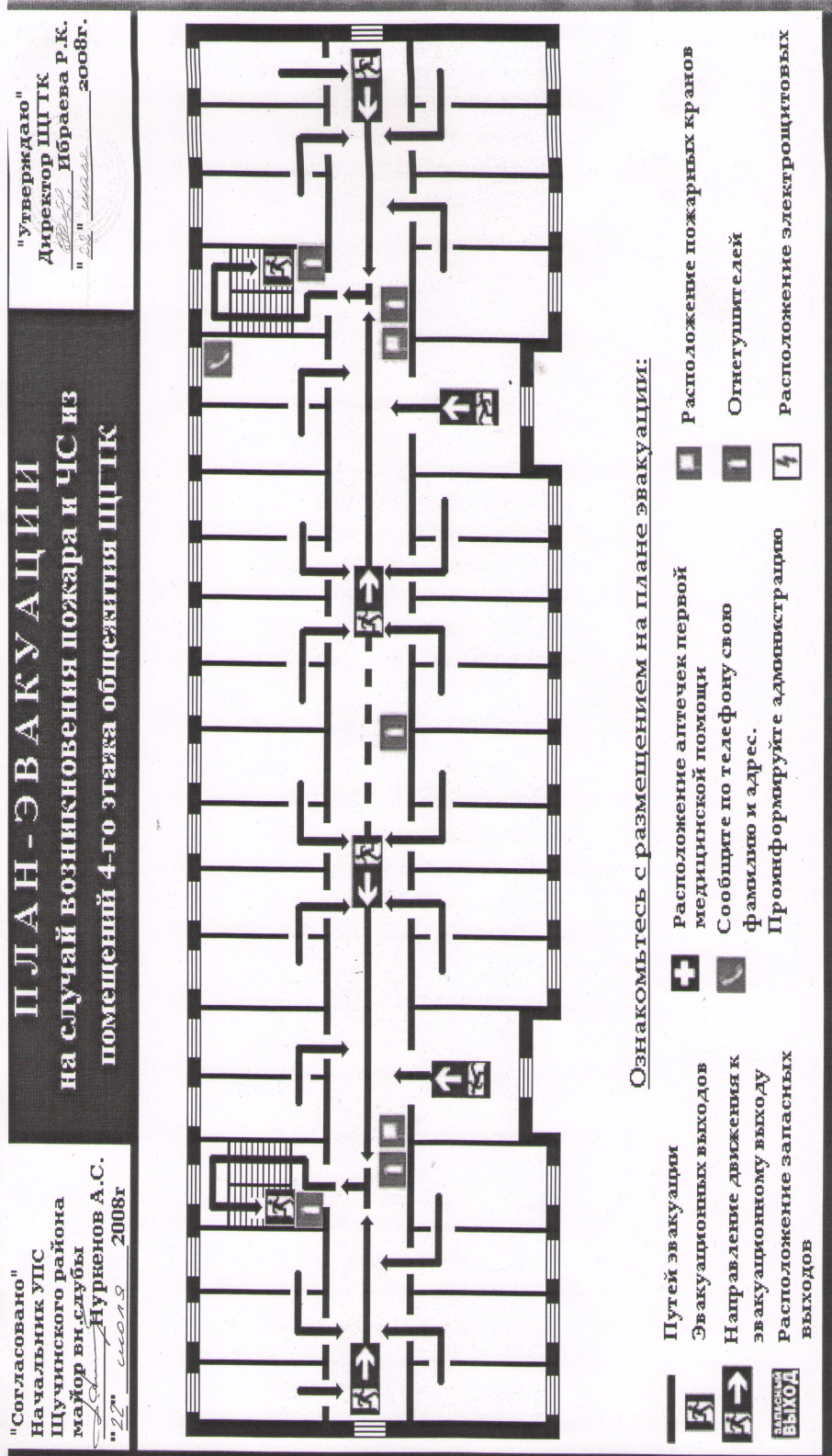 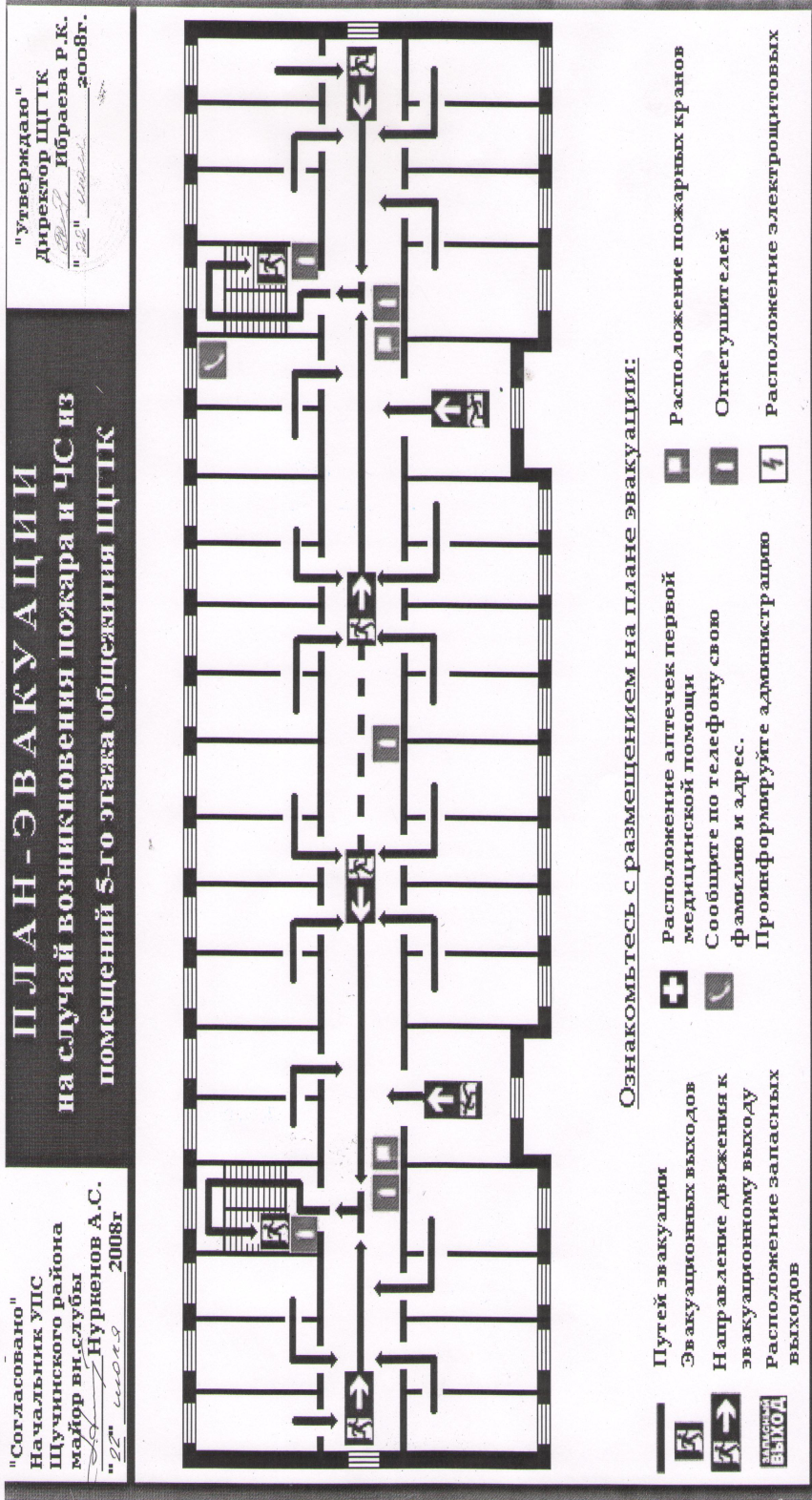 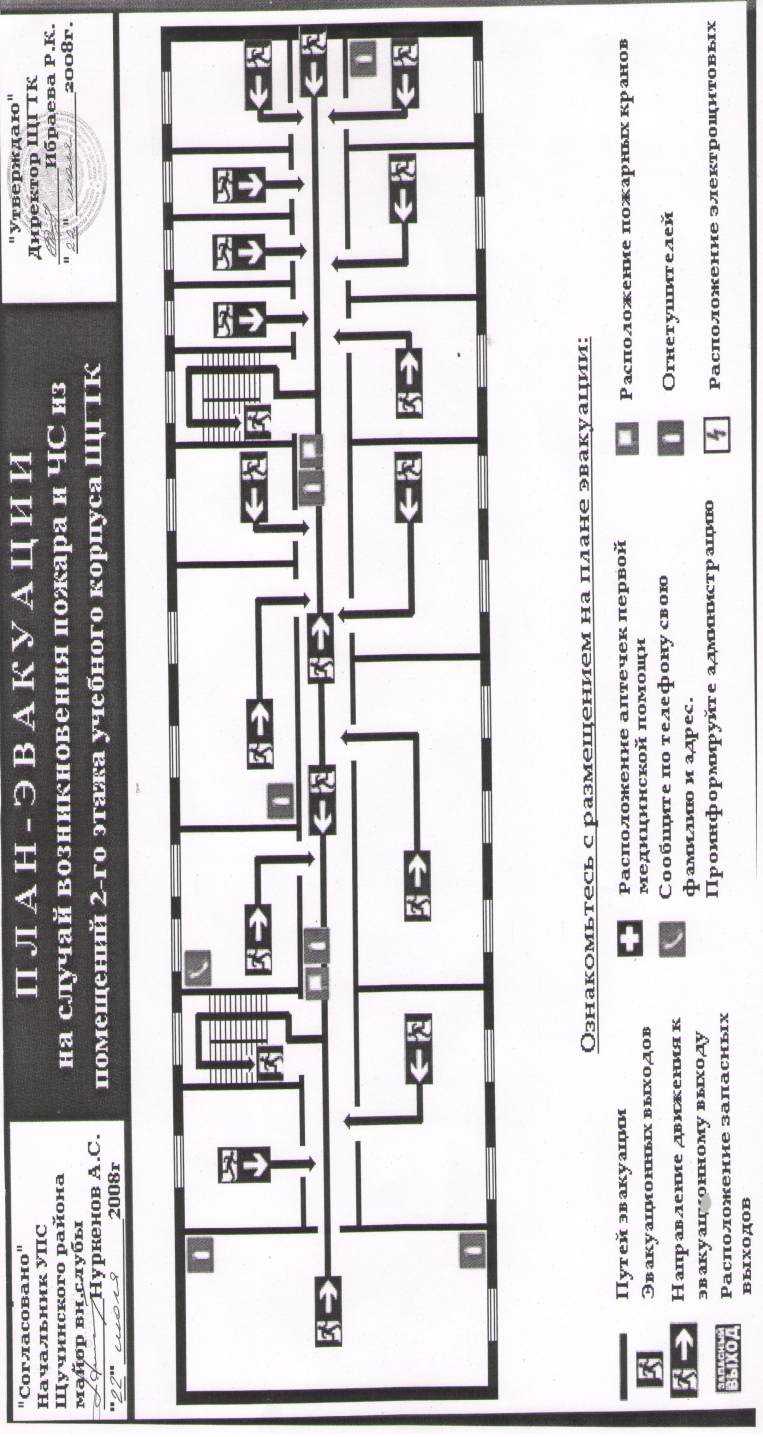 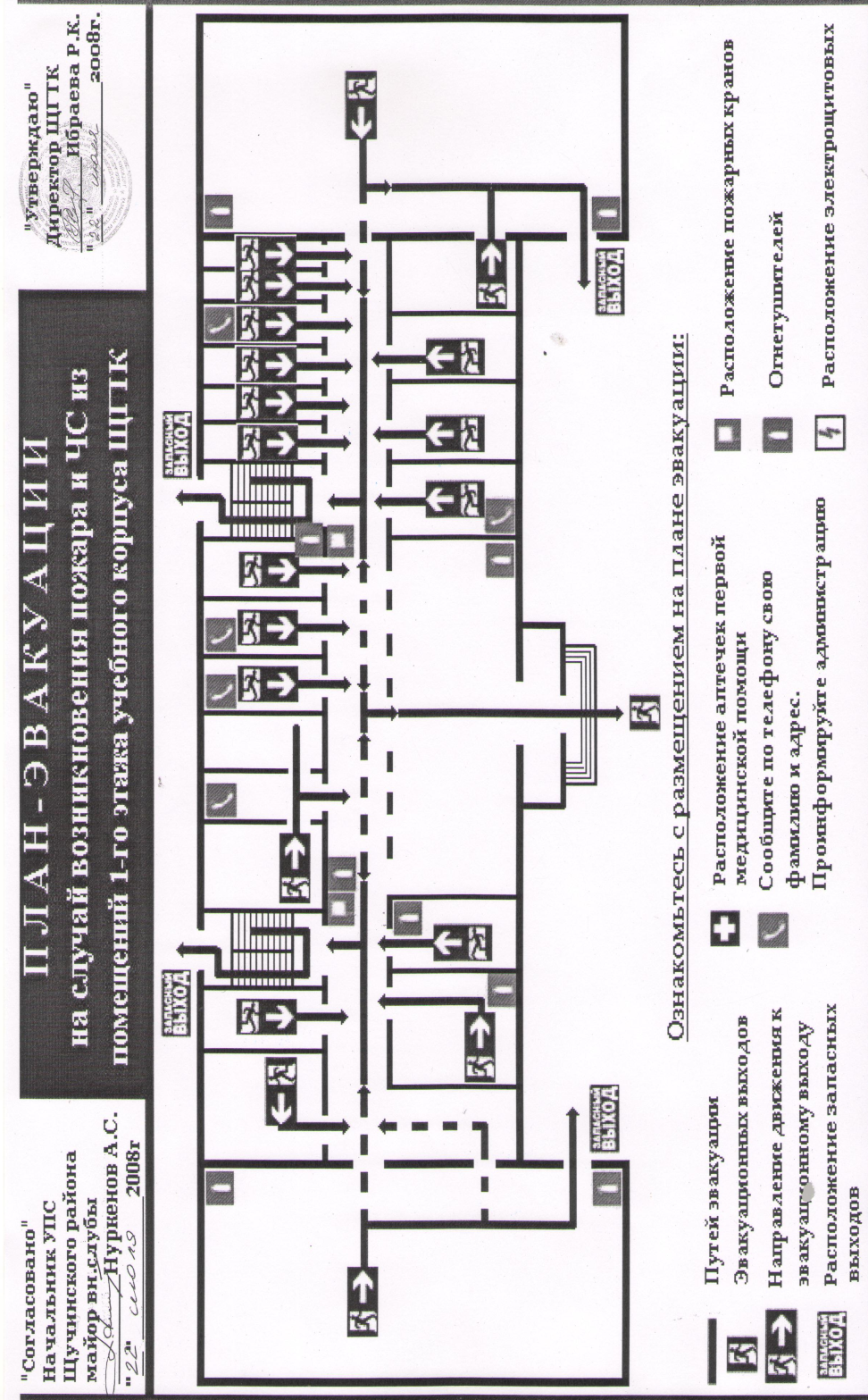 